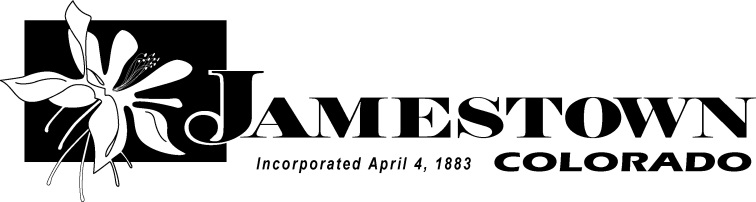 April 16 2014Name

Dear, 
        We have been humbled by the support received after the September floods from our extended community.   The support you have given our community through your volunteerism has been exceptional!  When you sponsored the mailing of the Jamestown flood bowl project, you have given us a thoughtful and special way to thank individuals and groups who have provided our town with support through the rebuild process, as well as for future fund raising events.  Your donation of is appreciated and we thank you for your donation.Thank you for your support.  Sincerely,Tara Schoedinger
Jamestown Mayor